Дневная форма обучения на базе среднего образования:Вступительные испытания:русский (белорусский) язык;биология;физическая культура (экзамен в университете)Срок обучения 4 года.Заочная форма обучения на базе среднего образования по направлению специальности 1-88 01 01-01 Физическая культура (лечебная):Вступительные испытания:русский (белорусский) язык;биология;физическая культура (экзамен в университете)Срок обучения 5 лет.Общий конкурс проводится по группе специальностей: «Физическая культура (по направлениям)», «Оздоровительная и адаптивная физическая культура (по направлениям)», «Физическая реабилитация и эрготерапия (по направлениям)». Все иногородние студенты обеспечиваются местами в новых, благоустроенных общежитиях на весь срок обучения.Контактная информация:Адрес: г. Пинск, ул. Кирова, 24, учебный корпус №1, каб. 104
тел.: +375 (165) 31-21-36 – приемная комиссия
        +375 (165)   31-08-15 –деканат факультета        +375 (165)   31-08-93 – кафедра физической культуры и спорта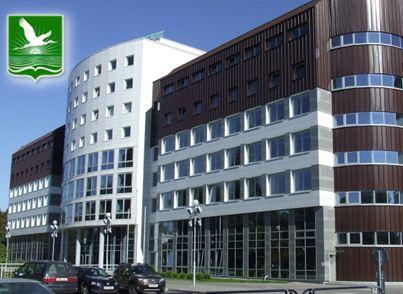 Факультет организации здорового образа жизни расположен по адресу:г. Пинск, ул. Пушкина, 4учебный корпус №3Проезд автобусами 2,12,13,32 до остановки«Концертный зал»;4,10 до остановки «ПолесГУ».Дополнительную информацию по вопросам, связанным с поступлением на специальность «Физическая культура (по направлениям)»  в Полесский государственный университет, можно получить по адресу: e-mail: pk@polessu.byweb-site: www.polessu.by 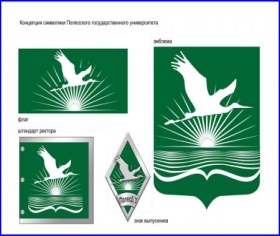 УЧРЕЖДЕНИЕ ОБРАЗОВАНИЯ «ПОЛЕССКИЙ ГОСУДАРСТВЕННЫЙ УНИВЕРСИТЕТ»ФАКУЛЬТЕТ ОРГАНИЗАЦИИЗДОРОВОГО ОБРАЗА ЖИЗНИИнформационный буклет для абитуриентов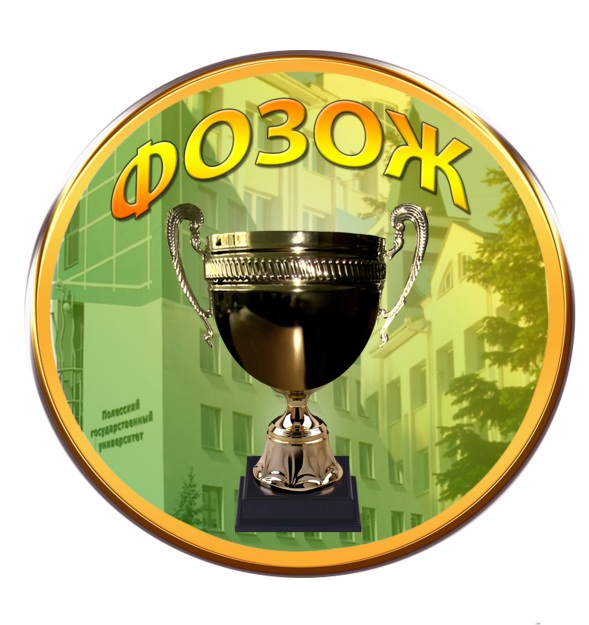 Специальность: «Физическая культура (по направлениям)»20191-88 01 01 Физическая культура
 (по направлениям)Направления специальности:1-88 01 01-01 Физическая культура (лечебная)квалификация - инструктор-методист по лечебной физической культуре,  преподаватель физической культурысфера профессиональной деятельности - анализ функционального и физического состояния человека, разработка методик лечения и назначение комплексов физических упражнений и других средств физической культуры с целью профилактики, лечения и оздоровления, организация и проведение учебного процесса по физической культуре, а также спортивной и спортивно-массовой работы в учреждениях образования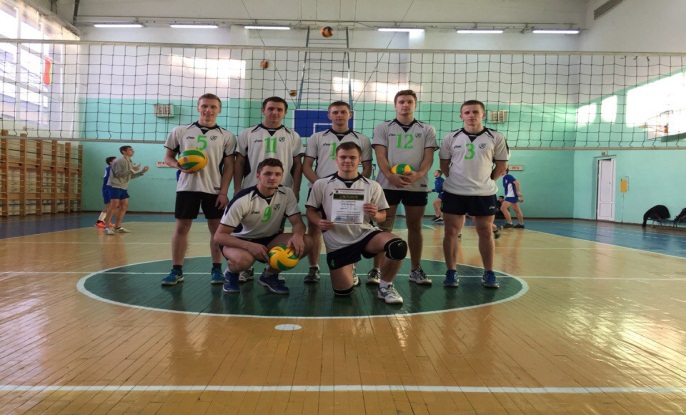 1-88 01 01-02 Физическая культура (дошкольников)квалификация - инструктор-методист физического воспитания в дошкольных учреждениях, преподаватель физической культурысфера профессиональной деятельности - анализ функционального и физического состояния детей, разработка методик развития физических, духовных, морально-волевых качеств детей средствами физической культуры, организация и проведение учебного процесса по физической культуре, а также спортивной и спортивно-массовой работы в учреждениях образования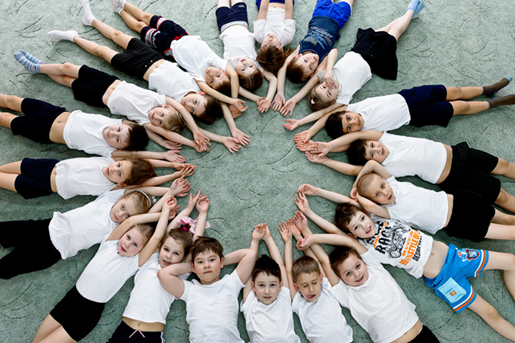 Материально-техническая и учебно-материальная базы позволяют на надлежащем уровне осуществлять профильную подготовку специалистов. В распоряжении студентов современные учебные аудитории и лаборатории, библиотека, спортивный комплекс ПолесГУ (бассейн 50 м, ледовая арена, стадион, спортзал), столовые, студенческий санаторий-профилакторий.Студенты участвуют в республиканских и международных соревнованиях.Активно ведется научная деятельность. Возможно продолжение обучения в магистратуре и аспирантуре, в том числе за рубежом.НАШИ ВЫПУСКНИКИ РАБОТАЮТ:+ в школах;+ в дошкольных учреждениях;+ в санаториях, домах отдыха, профилакториях;+ в учреждениях дополнительного образованияСтуденты могут получить во время обучения переподготовку по специальности «Тренерская работа (по виду спорта)» (легкая атлетика, плавание, спортивные единоборства, спортивная гимнастика, баскетбол, хоккей).Срок обучения 10 и 20 месяцев. После окончания присваивается квалификация тренер по виду спорта.